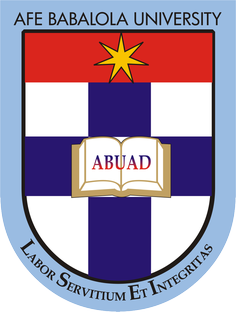                      EMEROLE CHINAEME IKENNA                   MECHATRONICS ENGINEERING                                  17/ENGO5/012                                   SUBMITTED TOENGR. DR.OYEBODEAFE BABALOLA UNIVERSITY, ADO-EKITI, EKITI STATEFOR THE ENGINEERING LAW AND MANAGERIAL ECONOMICS (ENG 384) COURSE.                                                                                                                           MAY 21, 2020 You have been invited by the current president of Nigeria, General Muhammadu Buhari to make an argument for the optimization of engineering resources in the country.  As an aspiring Engineer, briefly discuss your view on this and make viable recommendations that will facilitate timely completion of engineering projects within the allocated budget without jeopardizing economic and legal regulations of NigeriaAGRUMENT TOWARDS THE OPTIMIZATION OF ENGINEERING RESOURCES TO COMPLETE PENDING PROJECTS In every economy, needs are said to be numerous and resources are said to be scarce therefore as engineers we are always looking forward to way in which this resources could be properly used.To carry out the projects we have observed that budget management will play a key role in the completion of this projects We also observed that the economic and legal regulations of Nigeria serve as a form of guidance in the way this project is being carried So I will therefore move straight to the point and give some recommendation to facilitate the completion RECOMMENDATIONAwarding of contracts to well trained and competent engineering companies; That means before any job is given out or allocated there should be proper screening and validation of performance capacity to know whether someone is capable executing the task For example, rehabilitation of an express way. Such contracts should have a human resources manager, an engineering supervisor, an economist. Also, an ecological expert should be on board.Human resource managers look out for the input of laborers both skilled and unskilled and likewise should compared to their output. The engineering supervisor should ensure the job done by these workers meet all engineering requirements and specification. This must be done without bias. The economist here must work hand in hand with both the human resource manager and the supervisor as he controls their funding. However, this power shouldn’t be abused. He must correlate with the supervisor to know how the material chosen, the engineering approach taken and a few other factors affect the funding. Also, he should seek to support human management as some or more workers may have troubles either individually or collectively.The ecologist literally plays a behind the scenes role and only steps in when any step taken into the project seeks to harm the environment.With all these put into place, the office of the presidency should give their best shot at ensuring no corrupted individuals are a part of the project. This enables smooth flow of funds from the presidency to the mere workers and this boosts communication. 